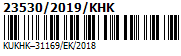 Zpráva o výsledku přezkoumání hospodaření
obce Mžany, IČ: 00269174
za rok 2018Přezkoumání se uskutečnilo ve dnech: 17.10.201821.2.2019na základě písemné žádosti obce Mžany v souladu s ustanovením § 42 odst. 1 zákona č. 128/2000 Sb., o obcích, ve znění pozdějších předpisů, a v souladu se zákonem č. 420/2004 Sb., o přezkoumávání hospodaření územních samosprávných celků a dobrovolných svazků obcí, ve znění pozdějších předpisů. Zahájeno bylo dne 30.06.2018 doručením Oznámení o zahájení přezkoumání hospodaření v souladu s § 5 odst. 3 zákona č. 420/2004 Sb. a s § 5 odst. 2 písm. b) zákona č. 255/2012 Sb., o kontrole, ve znění pozdějších předpisů.Místo provedení přezkoumání:	Obec Mžany 19
 
503 15  NechaniceZástupci za Obec: Tomáš Valena - starostaAlena Nováková - účetní - Přezkoumání vykonaly:kontrolor pověřený řízením přezkoumání:Ing. Gabriela Střelečkovákontroloři:Nikola OttováPověření k přezkoumání ve smyslu § 5 č. 420/2004 Sb. a § 4 a § 6 zákona č. 255/2012 Sb. vydal Krajský úřad Královéhradeckého kraje dne 27.6.2018 a 1.8.2018.Předmět přezkoumání:Předmětem přezkoumání hospodaření jsou údaje uvedené v § 2 odst. 1 a 2 zákona č. 420/2004 Sb., posouzené podle hledisek uvedených v § 3 tohoto zákona. Přezkoumání hospodaření bylo provedeno výběrovým způsobem s ohledem na významnost jednotlivých skutečností podle předmětu a obsahu přezkoumání. Při posuzování jednotlivých právních úkonů se vychází ze znění právních předpisů platných ke dni uskutečnění tohoto úkonu. Poslední kontrolní úkon (např. ukončení kontroly na místě nebo vrácení vyžádaných podkladů, ukončení prověření námitek uplatněných ve stanovisku k Návrhu zprávy o výsledku přezkoumání hospodaření apod.) byl učiněn dne 21.2.2019A. Přezkoumané písemnosti Při přezkoumání hospodaření  obce Mžany  byly přezkoumány následující písemnosti:Bankovní výpisVe vazbě na jednotlivé prvotní účetní doklady a správnost zaúčtování byly položkově kontrolovány bankovní výpisy za měsíc květen a říjen 2018 u účtů vedených u:- ČS, a.s. č. účtu 1080859329/0800- ČS, a.s. úvěrový účet č. 418488429/0800- ČNB 94-5817511/0710- ČNB 2006/5817511/0710 bez zjištěných nedostatků.Dokumentace k veřejným zakázkámV kontrolovaném období obec zadávala veřejné zakázky pouze malého rozsahu, ke kontrole byla vybrána následující z nich:Prodloužení vodovodu a kanalizace Mžany - zakázka byla zadána na základě vyžádané cenové nabídky od 3 potenciálních dodavatelů, nabídku podali všichni 3 oslovení uchazeči. Bylo konstatováno, že všechny nabídky splnily podmínky výzvy a pořadí uchazečů bylo stanoveno dle základního hodnotícího kritéria - nejnižší nabídkové ceny. Výběr dodavatele byl   uskutečněn přímo  na  veřejném  zasedání  zastupitelstva  dne 26.9. 2018,  vybrán byl uchazeč - firma Martin  Hanuš, Projekční a stavební činnost s nejnižší cenovou nabídkou Kč 4.044.263 vč. DPH a zastupitelstvo pověřilo starostu podpisem smlouvy s tímto uchazečem. SOD byla s vybraným uchazečem řádně uzavřena dne 12.10.2018. Tato smlouva byla řádně dne 23.10.2018 zveřejněna na profilu zadavatele. Do dne kontroly nebyl ke smlouvě uzavřen žádný dodatek.FakturaKontrolovány byly faktury přijaté i vydané v hlavní činnosti včetně správnosti jejich předpisu, vztahující se svou úhradou k bankovním výpisům za měsíc květen a říjen 2018. Nedostatky zjištěny nebyly.Hlavní knihaKontrolováno bylo účetní období květen a říjen 2018 v hlavní činnosti v návaznosti na bankovní výpisy a účetní doklady. Inventurní soupis majetku a závazkůInventurní soupisy majetku a závazků obsahují všechny předepsané náležitosti, řádně dokladují zjištěné skutečné stavy. Inventarizovány byly řádně všechny účty, včetně podrozvahových a rozvahových účtů s nulovým konečným zůstatkem použitých v průběhu účetního období, zjištěné skutečné stavy souhlasí se zůstatky příslušných účtů v rozvaze. Plán inventur byl předložen, rovněž inventarizační zpráva byla řádně vyhotovena.Vzhledem k tomu, že ověřovatelé neměli možnost zúčastnit se provádění inventarizace u hmotného majetku obce, nemohou se vyjádřit k možnosti vzniku inventurních rozdílů v této oblasti.Návrh rozpočtuNávrh rozpočtu obce na rok 2018 byl v souladu s ustanovením § 11 odst. 3 zákona č. 250/2000 Sb., o rozpočtových pravidlech územních rozpočtů vhodným způsobem a po dobu stanovenou zákonem zveřejněn, a to i způsobem umožňujícím vzdálený přístup. Na fyzické úřední desce byl zveřejněn od 6.11.2017 do 22.11.2017 a způsobem umožňujícím dálkový přístup ve stejném termínu.Odměňování členů zastupitelstvaKontrolou odměňování členů zastupitelstva včetně neuvolněného starosty nebyly zjištěny nedostatky.Pokladní dokladPokladní doklady byly kontrolovány s pokladní knihou hlavní činnosti za období květen a říjen 2018 a nebyly zjištěny nedostatky.Pokladní kniha (deník)Kontrolováno bylo období květen a říjen 2018 v hlavní činnosti nebyly zjištěny nedostatky.Příloha rozvahyKontrolována byla příloha rozvahy k 30.9.2018 a k 31.12.2018, nedostatky zjištěny nebyly.Rozpočtová opatřeníČerpání rozpočtu obec průběžně sleduje a kontroluje, případné nutné změny jsou včas v předstihu řešeny rozpočtovými opatřeními řádně schvalovanými zastupitelstvem. Do dne dílčího přezkoumání bylo schváleno a provedeno 6 rozpočtových opatření a do konce roku bylo provedeno 1 rozpočtové opatření, tato jsou řádně chronologicky evidována a číslována. Rozpočtová opatření jsou řádně v souladu se zákonem vyvěšena na elektronické úřední desce a současně bylo oznámeno na fyzické úřední desce, kde jsou zveřejněna v elektronické podobě a kde je možno nahlédnout do jejich listinné podoby.RozvahaKontrolována byla rozvaha k 30.9.2018 a k 31.12.2018, nedostatky zjištěny nebyly, skutečnosti zachycené v zůstatcích jednotlivých účtů jsou v souladu s jejich obsahovým určením.Kontrolou ročních obratů účtů 401 a 403 nebyly zjištěny nedostatky, účetní operace zde proúčtované jsou v souladu s jejich obsahovým určením a stanovenými účetními postupy.Schválený rozpočetRozpočet na rok 2018 byl po předchozím zveřejnění návrhu schválen na zasedání OZ dne 23.11.2017 jako přebytkový ve výši příjmů 13.507.000,- Kč a výdajů  Kč 13.007.000,- Kč .Schválený rozpočet byl v souladu se zákonem vyvěšen na elektronické úřední desce a současně bylo oznámeno na fyzické úřední desce, kde je zveřejněn v elektronické podobě a kde je možno nahlédnout do jeho listinné podoby.Smlouvy a další materiály k poskytnutým účelovým dotacímZastupitelstvo obce schválilo v rámci schvalování rozpočtu na rok 2018 dotaci Sokolu Dohalice ve výši 10.000,- Kč. Dotace byla schválena zastupitelstvem obce na základě písemné žádostí, na dotaci je uzavřena písemná smlouva. Smlouva podepsaná dne 26.1.2018 ke kontrole předložena. Kontrola vyúčtování na poskytnutou dotaci předložena.Smlouvy a další materiály k přijatým účelovým dotacímBylo předloženo Rozhodnutí MMR ze dne 18.6.2018 na realizaci akce "Hřiště a venkovní fitness u cyklostezky a Doplnění hřiště u ZŠ a MŠ Mžany". Termín ukončení realizace do 30.9.2018, předložení dokumentace k závěrečnému vyhodnocení akce do 1.3.2019. Výše poskytnuté dotace činí 332.000,- Kč. Vyúčtování dotace zasláno poskytovateli, poskytovatel, akceptoval vyúčtování a ukončení  realizace předmětného projektu, dotace v konečné výši 328.643,- Kč, proúčtována ve prospěch účtu 403.Bylo předloženo Rozhodnutí Ministerstva zemědělství na realizaci akce "Restaurování - Boží muka Mžany". Termín ukončení realizace do 30.9.2018. Výše poskytnuté dotace činí 113.162,- Kč. Vyúčtování dotace zasláno poskytovateli, poskytovatel, akceptoval vyúčtování a ukončení  realizace předmětného projektu, dotace v konečné výši 113.162,- Kč, proúčtována ve prospěch účtu 672.Smlouvy o převodu majetku (koupě, prodej, směna, převod)Dne 5.9.2018 schválilo zastupitelstvo obce prodej pozemku p.č. 835/7, 835/8,, 835/9, 835/10, 835/11, 835/12, 835/13, 835/4v k.ú. Mžany. Záměr prodeje pozemků byl zveřejněn od 26.6. do 8.7.2018. Kupní smlouvy - potvrzení o nabytí vlastnictví na základě dražby bylo ke kontrole předloženo. O reálné hodnotě bylo účtováno. Kontrolou zaúčtování nebyl zjištěn nedostatek.Dne 27.2.2018 schválilo zastupitelstvo obce prodej pozemku p.č. 742, 416/7, 416/21 v k.ú. Mžany. Záměr prodeje byl zveřejněn od 22.1. do 7.2.2018. Kupní smlouva ze dne 15.5.2018 byla ke kontrole předložena. Kontrolou zaúčtování nebyl zjištěn nedostatek.Smlouvy o věcných břemenechObec uzavřela dne 7.12. 2018 Smlouvu o zřízení věcného břemene s Vodovody a kanalizace (oprávněný) na pozemku p.č. 295/16 a p.č. 735/4 v k.ú. Mžany. Předmětem smlouvy je zřízení a vymezení věcného břemene - osobní služebnosti - umístění, uložení a provoz vodovodu,  jehož obsahem je právo provozovat, opravovat a udržovat zařízení na pozemku. Jednorázová náhrada byla sjednána ve výši  1.000,- Kč. V ZO byla smlouva schválena dne 4.12.2018.Stanovení závazných ukazatelů zřízeným organizacímBezprostředně po schválení rozpočtu oznámila obec písemně své zřízené příspěvkové organizaci výši závazného ukazatele - neinvestičního příspěvku na provoz, jeho předpis byl proúčtován ve prospěch účtu 349.Střednědobý výhled rozpočtuStřednědobý výhled rozpočtu je sestaven na období do roku 2021, obsahuje všechny potřebné údaje, schválen byl na zasedání OZ dne 23.11.2017. Územní samosprávný celek zveřejnil návrh střednědobého výhledu rozpočtu na svých internetových stránkách a na úřední desce v termínu od 6.11. - 22.11.2017, územní samosprávný celek zveřejnil střednědobý výhled rozpočtu na svých internetových stránkách a současně oznámil na úřední desce, kde je zveřejněn v elektronické podobě a kde je možno nahlédnout do jeho listinné podoby v souladu se zákonem.Další střednědobý výhled rozpočtu je sestaven na období do roku 2022, obsahuje všechny potřebné údaje, schválen byl na zasedání OZ dne 4.12..2018. Územní samosprávný celek zveřejnil návrh střednědobého výhledu rozpočtu na svých internetových stránkách a na úřední desce v termínu od 6.11. - 22.11.2017, územní samosprávný celek zveřejnil střednědobý výhled rozpočtu na svých internetových stránkách a současně oznámil na úřední desce, kde je zveřejněn v elektronické podobě a kde je možno nahlédnout do jeho listinné podoby v souladu se zákonem.Účetní deníkBylo kontrolováno zaúčtování v návaznosti na účetní doklady a bankovní výpisy za měsíc květen a říjen 2018. Účetní dokladKontrolovány účetní doklady k uvedeným bankovním výpisům. Doklady byly kontrolovány z hlediska náležitostí účetních dokladů, časové a věcné souvislosti, zaúčtování a zatřídění podle rozpočtové skladby. Účetní doklady mají patřičné náležitosti. Tyto účetní doklady byly kontrolovány v souvislosti s uvedenými bankovními výpisy za měsíc květen a říjen 2018.Výkaz pro hodnocení plnění rozpočtuKontrolován byl výkaz k 30.9.2018 a k 31.12.2018, nedostatky zjištěny nebyly.Výkaz zisku a ztrátyKontrolován byl výkaz k 30.9.2018 a k 31.12.2018, nedostatky zjištěny nebyly. Kontrolou vazby na výkaz pro hodnocení plnění rozpočtu bylo zjištěno, že zůstatky vybraných nákladových a výnosových účtů odpovídají sumám příslušných položek RS z výkazu Fin-2-12, rozpočtová skladba byla tedy řádně dodržována.Zápisy z jednání zastupitelstva včetně usneseníK dokladování kontrolovaných agend a zjištění skutečností nutných pro naplnění jednotlivých předmětů a hledisek přezkoumání byly při kontrole podpůrně využity zápisy ze zastupitelstva obce.Závěrečný účetZávěrečný účet včetně zprávy o přezkoumání hospodaření za rok 2017 byl projednán a schválen v zastupitelstvu obce dne 2.5.2018 a uzavřen vyslovením souhlasu s celoročním hospodařením obce bez výhrad. Před projednáním byl závěrečný účet v souladu se zákonem č. 250/2000 Sb., zveřejněn na fyzické i elektronické úřední desce, a to od 17.4.2018 do 3.5.2018.Na tomto zasedání OZ byla schválena i účetní závěrka obce.Současně byla jako samostatný bod jednání, na tomto veřejném zasedání zastupitelstva schválena i účetní závěrka zřízené příspěvkové organizace za rok 2017.Účetní závěrky jsou doloženy protokolem.Schválený závěrečný účet byl v souladu se zákonem vyvěšen na elektronické úřední desce a současně bylo oznámeno na fyzické úřední desce, kde je zveřejněn v elektronické podobě a kde je možno nahlédnout do jeho listinné podoby.B. Zjištění ze závěrečného přezkoumáníPři přezkoumání hospodaření obce Mžanynebyly zjištěny chyby a nedostatky.
nebyly zjištěny méně závažné chyby a nedostatky.
byly zjištěny následující méně závažné chyby a nedostatky:Předmět: Právní předpis:  -  Nebyly zjištěny závažné chyby a nedostatky.
byly zjištěny následující závažné chyby a nedostatky:Předmět: Právní předpis:  -  C. Plnění opatřeníPlnění opatření k odstranění nedostatků zjištěných při přezkoumání hospodaření územního celku za předchozí roky 
nebyly zjištěny chyby a nedostatky.nebyly zjištěny méně závažné chyby a nedostatky.byly zjištěny následující méně závažné chyby a nedostatky:Právní předpis:  -             -  ()Nebyly zjištěny závažné chyby a nedostatky.byly zjištěny následující závažné chyby a nedostatky:Právní předpis:  -             -  ()b) při dílčím přezkoumánínebyly zjištěny chyby a nedostatky.
nebyly zjištěny méně závažné chyby a nedostatky.
byly zjištěny následující méně závažné chyby a nedostatky:Právní předpis:  -             -  ()Nebyly zjištěny závažné chyby a nedostatky. 

byly zjištěny následující závažné chyby a nedostatky:Právní předpis:  -             -  ()D. ZávěrI. Při přezkoumání hospodaření  obce Mžany  za rok 2018 nebyly zjištěny chyby a nedostatky (§10 odst. 3 písm. a) zákona č. 420/2004 sb.).nebyly zjištěny chyby a nedostatky (§10 odst. 3 písm. b) zákona č. 420/2004 sb.) kromě chyb a nedostatků uvedených v textu této zprávy od písm. b), odstraněných v průběhu přezkoumání.byly zjištěny méně závažné chyby a nedostatky (§10 odst. 3 písm. b) zákona č. 420/2004 sb.):Předmět: Právní předpis:  -  byly zjištěny závažné chyby a nedostatky (§10 odst. 3 písm. c) zákona č. 420/2004 sb.): II. Při přezkoumání hospodaření  obce Mžany za rok 2018se neuvádí žádná rizika dle § 10 odst. 4 písm. a) zákona č. 420/2004 Sb.Byla zjištěna rizika dle § 10 odst. 4 písm. a) zákona č. 420/2004 Sb.:Předmět: Riziko:  III. Při přezkoumání hospodaření - obce Mžany -  za rok 2018Byly zjištěny dle § 10 odst. 4 písm. b) následující ukazatele:IV. Ověření poměru dluhu obce Mžany k průměru jeho příjmů za poslední 4 rokyOvěřili jsme poměr dluhu obce Mžany k průměru jeho příjmů za poslední 4 rozpočtové roky podle právního předpisu upravujícího rozpočtovou odpovědnost. Ověření poměru dluhu k průměru jeho příjmů za poslední 4 rozpočtové roky podle právního předpisu upravujícího rozpočtovou odpovědnost jsme provedli výběrovým způsobem, tak abychom získali přiměřenou jistotu, k vyslovení následujícího závěru. Z předložených podkladů vyplývá, že dluh nepřekročil 60 % průměru jeho příjmů za poslední 4 rozpočtové roky. Výpočet poměru dluhu k průměru příjmů za poslední 4 rozpočtové roky je uveden 
v Příloze č. 1, která je nedílnou součástí této Zprávy.ÚSC prohlašuje, že účetní výkazy předložené jako podklad pro ověření poměru dluhu 
k průměru jeho příjmů za poslední 4 rozpočtové roky jsou definitivní, úplné a správné 
a nebudou již měněny.V. Ostatní sdělení pro přezkoumávaný územní celek -Mžany, dne 21.2.2019Jména a podpisy kontrolorů zúčastněných na přezkoumání hospodaření:kontrolorkontrolorTato zpráva o výsledku přezkoumání:je návrhem zprávy o výsledku přezkoumání hospodaření, a je možno ke zjištění v ní uvedené podat písemné stanovisko ve lhůtě do 15 dnů ode dne předání zprávy kontrolorovi pověřenému řízením přezkoumání. Konečným zněním zprávy se stává, tento návrh okamžikem marného uplynutí lhůty stanovené v § 6 odst. 1 písm. d) zákona č. 420/2004 Sb., k podání písemného stanoviska kontrolorovi pověřenému řízením přezkoumání. Kontrolor pověřený řízením přezkoumání může v odůvodněném případě stanovit lhůtu delší,s obsahem zprávy o výsledku přezkoumání hospodaření obce Mžany o počtu 10 stran byl seznámen a její stejnopis převzal Tomáš Valena.V kontrolovaném období územní celek dle prohlášení statutárního zástupce  neprovozoval žádnou hospodářskou činnost, nemá zřízeny peněžní fondy, nevložil žádné peněžité či nepeněžité vklady do právnických osob, nehospodařil s majetkem státu, neručil za závazky jiných osob, neuzavřel směnnou, darovací, nájemní, pachtovní, zástavní smlouvu, smlouvu o sdružení peněžních prostředků a majetkových hodnot,  smlouvu o úvěru ani nehospodařil s jinými cizími zdroji, nepořídil ani neprodal žádný finanční majetek. Poučení:Územní celek je ve smyslu ustanovení § 13 odst. 1 písm. b) zákona č. 420/2004 Sb., povinen přijmout opatření k nápravě chyb a nedostatků uvedených v této zprávě 
o výsledku přezkoumání hospodaření a podat o tom písemnou informaci přezkoumávajícímu orgánu, a to nejpozději do 15 dnů po projednání této zprávy spolu se závěrečným účtem v orgánech územního celku.Územní celek je dále ve smyslu ustanovení § 13 odst. 2 zákona č. 420/2004 Sb., povinen v informacích podle ustanovení § 13 odst. 1 písm. b) téhož zákona uvést lhůtu, ve které podá příslušnému přezkoumávajícímu orgánu písemnou zprávu 
o plnění přijatých opatření a v této lhůtě příslušnému přezkoumávajícímu orgánu uvedenou zprávu zaslat.Nesplněním těchto povinností se územní celek dopustí přestupku podle ustanovení § 14 odst. 1 písm. b) a c) zákona č. 420/2004 Sb. a za to se uloží územnímu celku podle ustanovení § 14 odst. 2 zákona č. 420/2004 Sb. pokuta do výše 50.000,00 Kč.Převzal dne: 21.2.2019Rozdělovník :KONTAKTY:Ing. Gabriela Střelečková 		727956086 		gstreleckova@kr-kralovehradecky.cz Nikola Ottová			725101265		nottova@kr-kralovehradecky.czPříloha č.1Vzorec výpočtu ověření poměru dluhu obce Mžany k průměru jeho příjmů za poslední 4 rokya) podíl pohledávek na rozpočtu územního celku0,37 %b) podíl závazků na rozpočtu územního celku4,98 %c) podíl zastaveného majetku na celkovém majetku územního celku0 %Ing. Gabriela Střelečková kontrolor pověřený řízením přezkoumání………………………………………………Nikola Ottová………………………………………………..………………………………………………..Tomáš Valena………………………………………….starosta………………………………………….podpisStejnopisPočet výtiskůPředánoPřevzal11MžanyTomáš Valena 21 Královéhradecký krajIng. Gabriela Střelečková 